РОССИЙСКАЯ ФЕДЕРАЦИЯИвановская область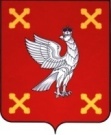 Глава  Шуйского муниципального районаПОСТАНОВЛЕНИЕот 28.03.2018№2
г. ШуяО проведении публичных слушаний по вопросу предоставления разрешения на отклонение от предельных параметров разрешенного строительства реконструируемого объекта капитального строительства в границах земельного участка с кадастровым номером 37:20:041007:5(д. Гумнищи, ул. Свободы, д.5)В соответствии со ст. 40 Градостроительного Кодекса РФ, Федеральным законом  от 06.10.2003 № 131-ФЗ «Об общих принципах организации местного самоуправления в Российской Федерации», Федеральным законом от 27.07.2010 № 210-ФЗ «Об организации предоставления государственных и муниципальных услуг», Положением о проведении публичных слушаний в Шуйском муниципальном районе, утвержденным Решением Шуйского районного Совета от 25.10.2006 № 63,Уставом Шуйского муниципального района, с учетом п.4 протокола заседания комиссии по землепользованию и застройке Шуйского муниципального района от 21.03.2018 № 46, в целях соблюдения права человека на благоприятные условия жизнедеятельности, прав и законных интересов правообладателей земельных участков и объектов капитального строительства, расположенных  в пределах территориальной зоны, в границах которой расположен указанный земельный участок, на основании заявления Мягкова А.А. от 20.03.2018 № 1250 (собственника земельного участка с кадастровым номером 37:20:041007:5), Глава Шуйского муниципального района постановляет:	1. Провести публичные слушания по вопросу предоставления разрешения на отклонение от предельных параметров разрешенного строительства реконструируемого объекта капитального строительства в границах земельного участка с кадастровым номером 37:20:041007:5,   расположенного по адресу: Ивановская область, Шуйский район, д. Гумнищи, ул. Свободы, д.5, общей площадью 1 372кв.м, категория земель – «Земли населенных пунктов», с разрешенным видом использования – «Для ведения личного подсобного хозяйства», в части уменьшения минимального отступа индивидуального жилого дома от красной линии улиц с пяти метров до нуля метров и уменьшения минимального отступа индивидуального  жилого дома от границы земельного участка с восточной стороны с трех метров до нуля метров (территориальная зона «Ж-1» – «Зона застройки индивидуальными жилыми домами»). 2. Назначить дату проведения публичных слушаний на 20.04.2018 в 9.00 по адресу: Ивановская область, Шуйский районд. Филино,                     ул. Набережная, д.9 (здание МУК КДЦ Семейкинского сельского поселения).	3. Комиссии по землепользованию и застройке Шуйского муниципального района (далее – Комиссия) организовать проведение публичных слушаний.4. Комиссии обеспечить размещение информации о проведении публичных слушаний по вопросу предоставления разрешения на отклонение от предельных параметров разрешенного строительства реконструируемого объекта капитального строительства в границах земельного участка с кадастровым номером 37:20:041007:5 (д. Гумнищи, ул. Свободы, д.5) на официальном сайте Шуйского муниципального района и на сайте Семейкинского сельского поселения Шуйского муниципального района.5. Комиссии  обеспечить ознакомление заинтересованных лиц с информацией по вопросу, выносимому на публичные слушания, в здании Администрации Шуйского муниципального района по адресу: Ивановская область, г. Шуя, пл. Ленина, д.7, каб. 19, в рабочее время до дня проведения публичных слушаний.  6. Предложения и замечания по вопросу, выносимому на публичные слушания, направлять в Администрацию Шуйского муниципального района до дня проведения публичных слушаний. Предложения и замечания подаются в письменном виде и должны быть подписаны с указанием фамилии, имени, отчества, места жительства (для физических лиц), юридического и фактического адреса, подписи и расшифровки подписи руководителя, заверенных печатью (для юридических лиц).	7. Мягкову А.А. обеспечить опубликование информации о проведении публичных слушаний в средствах массовой информации.	8. Контроль за исполнением настоящего постановления возложить на заместителя главы администрации Николаенко В.В.9. Постановление вступает в силу с момента его подписания.Глава Шуйского муниципального района                                 С.А.Бабанов